HOME LEARNING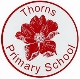 HOME LEARNINGHOME LEARNINGHOME LEARNINGHOME LEARNINGHOME LEARNINGHOME LEARNINGHOME LEARNINGYEAR  2AROUND THE WORLDAROUND THE WORLDAROUND THE WORLDDate: 5.6.2020Date: 5.6.2020Date: 5.6.2020MATHSMATHSMATHSMATHSMATHSMATHSMATHS45 minutesWarm up-  Can you work out these numbers…. I have 2 tens and 4 ones?I have 0 tens and 7 ones?I have 4 tens and 3 ones?I have 4 hundreds, 5 tens and 6 ones?I have 3 hundreds, 0 tens and 3 ones? Compete these statements.7 metres……….17 metres18cms………18m32cms……..32 centimetres42m <  ………..Work out the lengths and then put the < or > or = symbols  in between the measures.55cm + 10cm ……55cm – 10cm    42m + 6m………42m + 7m6cm – 5cm …….6m -5m80m – 5m……..70m + 5mWarm up-  Can you work out these numbers…. I have 2 tens and 4 ones?I have 0 tens and 7 ones?I have 4 tens and 3 ones?I have 4 hundreds, 5 tens and 6 ones?I have 3 hundreds, 0 tens and 3 ones? Compete these statements.7 metres……….17 metres18cms………18m32cms……..32 centimetres42m <  ………..Work out the lengths and then put the < or > or = symbols  in between the measures.55cm + 10cm ……55cm – 10cm    42m + 6m………42m + 7m6cm – 5cm …….6m -5m80m – 5m……..70m + 5mWarm up-  Can you work out these numbers…. I have 2 tens and 4 ones?I have 0 tens and 7 ones?I have 4 tens and 3 ones?I have 4 hundreds, 5 tens and 6 ones?I have 3 hundreds, 0 tens and 3 ones? Compete these statements.7 metres……….17 metres18cms………18m32cms……..32 centimetres42m <  ………..Work out the lengths and then put the < or > or = symbols  in between the measures.55cm + 10cm ……55cm – 10cm    42m + 6m………42m + 7m6cm – 5cm …….6m -5m80m – 5m……..70m + 5mWarm up-  Can you work out these numbers…. I have 2 tens and 4 ones?I have 0 tens and 7 ones?I have 4 tens and 3 ones?I have 4 hundreds, 5 tens and 6 ones?I have 3 hundreds, 0 tens and 3 ones? Compete these statements.7 metres……….17 metres18cms………18m32cms……..32 centimetres42m <  ………..Work out the lengths and then put the < or > or = symbols  in between the measures.55cm + 10cm ……55cm – 10cm    42m + 6m………42m + 7m6cm – 5cm …….6m -5m80m – 5m……..70m + 5mWarm up-  Can you work out these numbers…. I have 2 tens and 4 ones?I have 0 tens and 7 ones?I have 4 tens and 3 ones?I have 4 hundreds, 5 tens and 6 ones?I have 3 hundreds, 0 tens and 3 ones? Compete these statements.7 metres……….17 metres18cms………18m32cms……..32 centimetres42m <  ………..Work out the lengths and then put the < or > or = symbols  in between the measures.55cm + 10cm ……55cm – 10cm    42m + 6m………42m + 7m6cm – 5cm …….6m -5m80m – 5m……..70m + 5mWarm up-  Can you work out these numbers…. I have 2 tens and 4 ones?I have 0 tens and 7 ones?I have 4 tens and 3 ones?I have 4 hundreds, 5 tens and 6 ones?I have 3 hundreds, 0 tens and 3 ones? Compete these statements.7 metres……….17 metres18cms………18m32cms……..32 centimetres42m <  ………..Work out the lengths and then put the < or > or = symbols  in between the measures.55cm + 10cm ……55cm – 10cm    42m + 6m………42m + 7m6cm – 5cm …….6m -5m80m – 5m……..70m + 5mWarm up-  Can you work out these numbers…. I have 2 tens and 4 ones?I have 0 tens and 7 ones?I have 4 tens and 3 ones?I have 4 hundreds, 5 tens and 6 ones?I have 3 hundreds, 0 tens and 3 ones? Compete these statements.7 metres……….17 metres18cms………18m32cms……..32 centimetres42m <  ………..Work out the lengths and then put the < or > or = symbols  in between the measures.55cm + 10cm ……55cm – 10cm    42m + 6m………42m + 7m6cm – 5cm …….6m -5m80m – 5m……..70m + 5mWarm up-  Can you work out these numbers…. I have 2 tens and 4 ones?I have 0 tens and 7 ones?I have 4 tens and 3 ones?I have 4 hundreds, 5 tens and 6 ones?I have 3 hundreds, 0 tens and 3 ones? Compete these statements.7 metres……….17 metres18cms………18m32cms……..32 centimetres42m <  ………..Work out the lengths and then put the < or > or = symbols  in between the measures.55cm + 10cm ……55cm – 10cm    42m + 6m………42m + 7m6cm – 5cm …….6m -5m80m – 5m……..70m + 5mENGLISHENGLISHENGLISHENGLISHENGLISHENGLISHENGLISHENGLISHReading                           20 minsUse YouTube, type in ‘The day the crayons came home.’Listen along to this story.I would like you to focus on neon red crayon.  What country do you think he might be in? Hot/cold?  How can you tell? Pretend that you are neon red crayon, write a different postcard to Duncan, tell him what country you are in, what you have been up to?Reading                           20 minsUse YouTube, type in ‘The day the crayons came home.’Listen along to this story.I would like you to focus on neon red crayon.  What country do you think he might be in? Hot/cold?  How can you tell? Pretend that you are neon red crayon, write a different postcard to Duncan, tell him what country you are in, what you have been up to?Reading                           20 minsUse YouTube, type in ‘The day the crayons came home.’Listen along to this story.I would like you to focus on neon red crayon.  What country do you think he might be in? Hot/cold?  How can you tell? Pretend that you are neon red crayon, write a different postcard to Duncan, tell him what country you are in, what you have been up to?Spelling                                       10 minsYour spellings this week are; station, lotion, potion, fiction, motion, section, caption, option, nation, attentionAsk a grown up to test you on your spellings.Re-write three times any words that you got incorrect. Spelling                                       10 minsYour spellings this week are; station, lotion, potion, fiction, motion, section, caption, option, nation, attentionAsk a grown up to test you on your spellings.Re-write three times any words that you got incorrect. Spelling                                       10 minsYour spellings this week are; station, lotion, potion, fiction, motion, section, caption, option, nation, attentionAsk a grown up to test you on your spellings.Re-write three times any words that you got incorrect. Writing                     30 mins Use the internet, type inThe story of Jack and the Beanstalk DLTK – Teach. Read the story.I would like you to re-write the story of Jack and the Beanstalk with a different ending. Use the attached pdf prompt sheet to help you to write it.Write the whole story with your new ending in your exercise book.Why not have a go at writing your own traditional tale, use the attached pdf prompt sheets to help you. Writing                     30 mins Use the internet, type inThe story of Jack and the Beanstalk DLTK – Teach. Read the story.I would like you to re-write the story of Jack and the Beanstalk with a different ending. Use the attached pdf prompt sheet to help you to write it.Write the whole story with your new ending in your exercise book.Why not have a go at writing your own traditional tale, use the attached pdf prompt sheets to help you. PHYSICAL ACTIVITY- Choose onePHYSICAL ACTIVITY- Choose onePHYSICAL ACTIVITY- Choose onePHYSICAL ACTIVITY- Choose onePHYSICAL ACTIVITY- Choose onePHYSICAL ACTIVITY- Choose onePHYSICAL ACTIVITY- Choose one30 minutesJoe Wicks Work Out9am The Body Coach on You Tube or use a uploaded video.Run around your back garden for 30 minutes.Play catch or kick a football with someone in your family.Use a skipping rope/hula hoop/trampoline if you have one.Do some boxing into a pillow (ask a grown up to hold the pillow)Joe Wicks Work Out9am The Body Coach on You Tube or use a uploaded video.Run around your back garden for 30 minutes.Play catch or kick a football with someone in your family.Use a skipping rope/hula hoop/trampoline if you have one.Do some boxing into a pillow (ask a grown up to hold the pillow)Joe Wicks Work Out9am The Body Coach on You Tube or use a uploaded video.Run around your back garden for 30 minutes.Play catch or kick a football with someone in your family.Use a skipping rope/hula hoop/trampoline if you have one.Do some boxing into a pillow (ask a grown up to hold the pillow)Joe Wicks Work Out9am The Body Coach on You Tube or use a uploaded video.Run around your back garden for 30 minutes.Play catch or kick a football with someone in your family.Use a skipping rope/hula hoop/trampoline if you have one.Do some boxing into a pillow (ask a grown up to hold the pillow)Oti Mabuse Dance11.30 Oti Mabuse Official on You Tubeor use previous uploaded videoGo for a walk with your family.Do some gardening. Go for a ride on your bikeTry ‘yoga for kids’ on You TubeOti Mabuse Dance11.30 Oti Mabuse Official on You Tubeor use previous uploaded videoGo for a walk with your family.Do some gardening. Go for a ride on your bikeTry ‘yoga for kids’ on You TubeOti Mabuse Dance11.30 Oti Mabuse Official on You Tubeor use previous uploaded videoGo for a walk with your family.Do some gardening. Go for a ride on your bikeTry ‘yoga for kids’ on You TubeOti Mabuse Dance11.30 Oti Mabuse Official on You Tubeor use previous uploaded videoGo for a walk with your family.Do some gardening. Go for a ride on your bikeTry ‘yoga for kids’ on You TubeTHEMED LEARNINGTHEMED LEARNINGTHEMED LEARNINGTHEMED LEARNINGTHEMED LEARNINGTHEMED LEARNINGTHEMED LEARNINGTHEMED LEARNINGToday I would like you to have a look at some dances from around the world.The Diwali Stick Dance, Maypole Dancing and Spanish Flamenco Dancing. Use the internet to watch videos of these dances, have a go at the moves and then ask a grown up to video you having a go at one of the dances.  Watch the video back and evaluate your performance, how could you improve it?Design a costume that you could wear, look closely at the costumes that the people wear when doing these dances. Today I would like you to have a look at some dances from around the world.The Diwali Stick Dance, Maypole Dancing and Spanish Flamenco Dancing. Use the internet to watch videos of these dances, have a go at the moves and then ask a grown up to video you having a go at one of the dances.  Watch the video back and evaluate your performance, how could you improve it?Design a costume that you could wear, look closely at the costumes that the people wear when doing these dances. Today I would like you to have a look at some dances from around the world.The Diwali Stick Dance, Maypole Dancing and Spanish Flamenco Dancing. Use the internet to watch videos of these dances, have a go at the moves and then ask a grown up to video you having a go at one of the dances.  Watch the video back and evaluate your performance, how could you improve it?Design a costume that you could wear, look closely at the costumes that the people wear when doing these dances. Today I would like you to have a look at some dances from around the world.The Diwali Stick Dance, Maypole Dancing and Spanish Flamenco Dancing. Use the internet to watch videos of these dances, have a go at the moves and then ask a grown up to video you having a go at one of the dances.  Watch the video back and evaluate your performance, how could you improve it?Design a costume that you could wear, look closely at the costumes that the people wear when doing these dances. Today I would like you to have a look at some dances from around the world.The Diwali Stick Dance, Maypole Dancing and Spanish Flamenco Dancing. Use the internet to watch videos of these dances, have a go at the moves and then ask a grown up to video you having a go at one of the dances.  Watch the video back and evaluate your performance, how could you improve it?Design a costume that you could wear, look closely at the costumes that the people wear when doing these dances. Today I would like you to have a look at some dances from around the world.The Diwali Stick Dance, Maypole Dancing and Spanish Flamenco Dancing. Use the internet to watch videos of these dances, have a go at the moves and then ask a grown up to video you having a go at one of the dances.  Watch the video back and evaluate your performance, how could you improve it?Design a costume that you could wear, look closely at the costumes that the people wear when doing these dances. Today I would like you to have a look at some dances from around the world.The Diwali Stick Dance, Maypole Dancing and Spanish Flamenco Dancing. Use the internet to watch videos of these dances, have a go at the moves and then ask a grown up to video you having a go at one of the dances.  Watch the video back and evaluate your performance, how could you improve it?Design a costume that you could wear, look closely at the costumes that the people wear when doing these dances. Today I would like you to have a look at some dances from around the world.The Diwali Stick Dance, Maypole Dancing and Spanish Flamenco Dancing. Use the internet to watch videos of these dances, have a go at the moves and then ask a grown up to video you having a go at one of the dances.  Watch the video back and evaluate your performance, how could you improve it?Design a costume that you could wear, look closely at the costumes that the people wear when doing these dances. TEAM PLAYER SKILLTEAM PLAYER SKILLTEAM PLAYER SKILLTEAM PLAYER SKILLTEAM PLAYER SKILLTEAM PLAYER SKILLTEAM PLAYER SKILLTEAM PLAYER SKILLDo something kind for someone in your household.Do something kind for someone in your household.Do something kind for someone in your household.Do something kind for someone in your household.Do something kind for someone in your household.Do something kind for someone in your household.Do something kind for someone in your household.Do something kind for someone in your household.INDEPENDENCE SKILLINDEPENDENCE SKILLINDEPENDENCE SKILLINDEPENDENCE SKILLINDEPENDENCE SKILLINDEPENDENCE SKILLINDEPENDENCE SKILLINDEPENDENCE SKILLClean your bedroom. Clean your bedroom. Clean your bedroom. Clean your bedroom. Clean your bedroom. Clean your bedroom. Clean your bedroom. Clean your bedroom. 